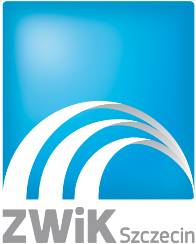 Szczecin 15.06.2020 r.INFORMACJA O WYBORZE OFERTYDotyczy:	postępowania o udzielenie zamówienia sektorowego prowadzonego w trybie przetargu nieograniczonego z wyłączeniem stosowania przepisów ustawy Prawo zamówień publicznych pod nazwą: „Konserwacja urządzeń dźwignicowych, wykonywanie okresowych pomiarów ochronnych elektrycznych, badanie haków, zapewnienie balastów i udział w badaniach UDT oraz ocena stanu technicznego RESURS urządzeń dźwignicowych ZWiK Sp. z o.o.”.	Zamawiający – Zakład Wodociągów i Kanalizacji Spółka z o.o. z siedzibą w Szczecinie zawiadamia na podstawie pkt. 13.14. rozdziału III specyfikacji istotnych warunków zamówienia, że w postępowaniu o udzielenie zamówienia sektorowego prowadzonym w trybie przetargu nieograniczonego z wyłączeniem stosowania przepisów ustawy z dnia 29.01.2004 r. Prawo zamówień publicznych (Dz. U. z 2018 r. poz. 1986 ze zm.), jako najkorzystniejsza została wybrana oferta złożona przez:Zakład Usługowo-Handlowy “ELWIKO” Stanisław Dropikul. A. Antosiewicza 1, 71-642 Szczecincena oferty netto: 249 480,00 złNiniejszym informujemy, iż z ww. wykonawcą zostanie zawarta umowa. Dziękujemy za udział w przeprowadzonym przez nas postępowaniu.Z poważaniem